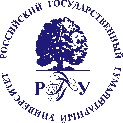 МИНИСТЕРСТВО ОБРАЗОВАНИЯ И НАУКИ РОССИЙСКОЙ ФЕДЕРАЦИИФедеральное государственное бюджетное образовательное учреждениевысшего образования«РОССИЙСКИЙ ГОСУДАРСТВЕННЫЙ ГУМАНИТАРНЫЙ УНИВЕРСИТЕТ»(РГГУ)ИНСТИТУТ ЭКОНОМИКИ, УПРАВЛЕНИЯ И ПРАВАПРОГРАММАМЕЖДИСЦИПЛИНАРНОГО ГОСУДАРСТВЕННОГО ЭКЗАМЕНА ПО НАПРАВЛЕНИЮ ПОДГОТОВКИ38.03.04 «Государственное и муниципальное управление»МОСКВА 2018Программа утверждена на заседании Совета Института экономики, управления и права РГГУ.Составители:Архипова Н.И., д-р экон. наук, проф.Герасимов А.В., д-р филос. наук, проф.Куликов В.И., канд. ист. наук, доц.Кульба В.В., д-р техн. наук, проф. Лепе Н.Л., канд. ф-м. наук, доц. Овчинникова Н.В., д-р экон. наук, проф.Седова О.Л., канд. техн. наук, проф.Серегин В.Н., канд. экон. наук, проф.Торгашев Р.Е., канд. пед. наук, доц.Ответственный редактор: д-р экон. наук, проф. Н.И. Архипова   Российский государственный гуманитарный университет, 2018ПОЯСНИТЕЛЬНАЯ ЗАПИСКАИтоговая государственная аттестация студентов РГГУ, обучающихся по программе высшего образования и направлению подготовки 38.03.04 «Государственное и муниципальное управление» включает защиту выпускной квалификационной работы (дипломного проекта) и сдачу междисциплинарного государственного экзамена. Программа междисциплинарного государственного экзамена по направлению подготовки 38.03.04 «Государственное и муниципальное управление» предусматривает проверку знаний, умений, навыков и  сформированных студентами общекультурных, общепрофессиональных и профессиональных компетенций согласно ФГОС ВО по следующим дисциплинам и блокам знаний: Экономическая теория (микро- и макроэкономика, мировая экономика), Теория организации, Основы информационных технологий в управлении, Разработка и реализация решений в государственном и муниципальном управлении, Теория управления, Основы государственного и муниципального управления,  Государственная и муниципальная служба, Конституционное право, Административное право,  Гражданское право, Основы управления персоналом, История государственного управления в России, Трудовое право, Региональное управление и территориальное планирование,  Инновационный менеджмент и Государственная инновационная политика. Таким образом, программа междисциплинарного государственного экзамена включает дисциплины как базовой (обязательной), так и вариативной (профильной) части учебного цикла. Целью междисциплинарного государственного экзамена является определение подготовленности выпускников РГГУ к применению в управленческой деятельности приобретенных в процессе обучения знаний, умений и навыков, сформированных общекультурных и специальных  (общепрофессиональных и профессиональных) компетенций, способности надлежащим образом решать поставленные перед ними профессиональные задачи.На междисциплинарном государственном экзамене выпускник, претендующий на получение диплома бакалавра по направлению подготовки 38.03.04 «Государственное и муниципальное управление» должен продемонстрировать: знания основополагающих законов развития природы и общества и умения применять их в своей профессиональной деятельности; умение анализировать и оценивать социально-значимые явления, события, процессы;владение основными методами количественного анализа и моделирования, теоретического и экспериментального исследования;владение основными способами и средствами информационного взаимодействия, получения, хранения, переработки, интерпретации информации, способность к восприятию и методическому обобщению информации, постановке цели и выбору путей ее достижения;умение логически верно, аргументированно и ясно строить устную и письменную речь, способность к эффективному деловому общению;готовность к саморегулированию и самоорганизации, самоконтролю;умение критически оценивать информацию, переоценивать накопленный опыт и конструктивно принимать решение на основе обобщения информации;владение навыками самостоятельной, творческой деятельности; умение выявлять проблемы, определять цели, оценивать альтернативы, выбирать оптимальный вариант управленческого решения;способность порождать новые идеи и находить нужные подходы к их реализации;способность принимать участие в проектировании организационных действий;умение определять социальные, политические, экономические закономерности и взаимосвязи, тенденции развития тех или иных процессов и явлений, возникающих в общественной жизнедеятельности;умение оперировать информацией о ключевых вопросах и технологиях государственного и муниципального управления для четкого и убедительного публичного изложения;умение отстаивать свою позицию, выработанную точку зрения по обсуждаемым вопросам;способность комплексно подходить к ответам на вопросы экза-менационного билета, усматривать межпредметные связи, возни-кающие в обсуждаемой теме.Междисциплинарный характер программы обусловил специфику составления экзаменационных билетов. Каждый экзаменационный билет содержит два вопроса теоретического характера. Программа междисциплинарного государственного экзамена по направлению подготовки 38.03.04 «Государственное и муниципальное управление» содержит перечень вопросов по каждому тематическому разделу, списки основной и дополнительной литературы.Междисциплинарный государственный экзамен принимается Государственной экзаменационной комиссией (далее – ГЭК), которую возглавляет председатель. Он организует и контролирует деятельность комиссии, обеспечивает единство требований, предъявляемых к выпускникам. Состав ГЭК формируется из числа преподавателей, относящихся к профессорско-преподавательскому составу Института экономики, управления и права РГГУ. Кроме того, к работе в составе комиссии привлекаются специалисты из сторонних организаций – это опытные преподаватели ведущих образовательных организаций высшего образования, научные сотрудники институтов РАН и ФАНО, руководители и специалисты органов государственной власти и управления, администраций муниципальных образований.Обязанности по техническому обеспечению проведения междисциплинарного государственного экзамена возлагаются на секретаря ГЭК, который назначается из числа сотрудников деканата или кафедр факультета управления Института экономики, управления и права РГГУ.Основной задачей ГЭК является определение соответствия подготовки выпускника требованиям ФГОС ВО по направлению подготовки 38.03.04 «Государственное и муниципальное управление», а также уровня приобретенных им в процессе обучения ЗУН. Порядок проведения междисциплинарного государственного экзамена устанавливается факультетом управления и доводится до сведения студентов всех форм обучения не позднее, чем за полгода до начала итоговой государственной аттестации. Студенты выпускных курсов получают программу междисциплинарного государственного экзамена, им создаются надлежащие условия для успешной подготовки и сдачи экзамена, проводятся консультации преподавателей.При проведении междисциплинарного государственного экзамена определены следующие критерии оценки сформированных выпускниками общекультурных и профессиональных компетенций, знаний, умений и навыков:Оценка "отлично" - глубокие исчерпывающие знания программного материала, понимание сущности и взаимосвязи рассматриваемых процессов и явлений, твердое знание основных положений смежных дисциплин; логически последовательное, содержательное изложение материала, правильные и конкретные ответы на все вопросы экзаменационного билета, дополнительные вопросы членов ГЭК; ссылки в ответах на труды выдающихся ученых, мэтров управленческой мысли.Оценка "хорошо" - твердые и достаточно полные знания программного материала, правильное понимание сущности и взаимосвязи рассматриваемых процессов и явлений; логически последовательное, содержательное изложение материала, в целом правильные ответы на поставленные вопросы.Оценка "удовлетворительно" - знание и понимание программного материала, сущности и взаимосвязи рассматриваемых процессов и явлений, некоторые затруднения при ответах на поставленные вопросы.Оценка "неудовлетворительно" - неправильный ответ хотя бы на один из вопросов экзаменационного билета, грубые ошибки, допущенные в ответах на поставленные вопросы, непонимание сущности излагаемых вопросов.Результаты проведения междисциплинарного государственного экзамена объявляются в тот же день после оформления в соответствующем порядке протоколов заседания ГЭК.Решения ГЭК принимаются на закрытых заседаниях простым большинством голосов членов комиссии, участвующих в заседании, при обязательном присутствии председателя комиссии или его заместителя и участии не менее двух третей состава ГЭК. При равном числе голосов председатель комиссии (или заменяющий его заместитель председателя комиссии) обладает правом решающего голоса.Студенты, получившие на междисциплинарном государственном экзамене оценку «неудовлетворительно», обладают правом повторного прохождения данного аттестационного испытания, но не ранее чем через 3 месяца и не позднее, чем через 5 лет после первичного прохождения итоговой государственной аттестации.СТРУКТУРА И СОДЕРЖАНИЕ ПРОГРАММЫЭкономика(микро- и макроэкономика)Хозяйственная деятельность и процесс общественного воспроизводства. Экономические ограничения и проблема выбора. Экономические цели и экономическая эффективность.Рынки. Сущность, типология, инфраструктура.Сущность собственности как экономической категории. Формы собственности. Экономические системы, критерии классификации экономических систем. Особенности изменения структуры собственности в экономике России.Приватизация в Российской Федерации. Основные цели приватизации. Способы приватизации государственной собственности. Результаты приватизации в Российской Федерации.Экономическая эффективность национальной экономики. Национальное богатство. Теории макроэкономического равновесия, теория циклов экономического развития. Основные макроэкономические показатели, макроэкономическая нестабильность, проблемы инфляции и безработицы. Содержание и особенности рынка труда в Российской Федерации. Эволюция и функции денег. Денежные агрегаты. Цели и инструменты денежно-кредитной политики.Бюджетная система, принципы построения бюджетной системы. Структура государственного бюджета, бюджетный дефицит и государственный долг. Налоговая система, характеристика основных налогов. Цели и инструменты бюджетно-налоговой политики.Экономическая политика государства. Поиск оптимального соотношения между экономической свободой и экономической властью.  Сущность предпринимательской деятельности. Типы и формы организации предприятий. Формирование затрат предприятия, бухгалтерская и экономическая прибыль. Инвестиции в условиях неопределенности и риска.Несовершенная конкуренция и рыночная власть. Антимонопольная политика государства. Формы взаимодействия государства и бизнеса.Понятие мирового хозяйства. Интеграционные объединения и транснациональные корпорации. Международные экономические организации. Основные направления и тенденции развития мирового хозяйства: интернационализация хозяйственной деятельности, международная экономическая интеграция, глобализация. Россия в мировой экономике: поиски нового пути развития. Проблемы привлечения иностранных инвестиций в экономику нашей страны. ЛитератураБазовый учебник:Джавадова, С.А. Экономическая теория и практика: вчера, сегодня, завтра: учебное пособие для вузов [Текст] / С.А. Джавадова [и др.]; ФГОУ ВПО «Российский государственный гуманитарный университет». – М.: Экономика, 2012. - 291 с. (60 экз. – Библиотека РГГУ).Основная литература: Вечканов, Г.С. Экономическая теория: учебник для вузов [Текст] / Г.С. Вечканов. – 2-е изд. – СПб: Питер, 2010. – 448 с. Макроэкономика: теория и российская практика: учебник для студентов, обучающихся по экономическим специальностям [Текст] / под ред. А. Г. Грязновой и Н. Н. Думновой; ФГБОУ ВПО «Финансовая академия при Правительстве Российской Федерации». – 4-е изд., стер. – М.: Кнорус, 2007. – 678 c.  Николаева, И.П. Экономическая теория: учебник [Текст] / И.П. Николаева. – М.: Дашков и К°, 2013. – 327 с.Экономическая теория (политэкономия): учебник [Текст] / под общ. ред. Г.П. Журавлевой – 5-e изд., перераб. и доп. – М.: ИНФРА-М, 2011. – 864 с.Экономическая теория: учебник [Текст] / под ред. В.Д. Камаева. – 10-е изд., перераб. и доп. – М.: ВЛАДОС, 2009. – 592 с.  Экономическая теория: учебник для студентов вузов [Текст] / под ред. Н.Д. Эриашвили. – М.: ЮНИТИ-ДАНА, 2014. – 527 с.Дополнительная литература:Воронин, А. П. Микроэкономика: экономическая теория в вопросах и ответах: учебное пособие для студентов вузов, обучающихся по неэкономическим специальностям и направлениям [Текст] / А. П. Воронин. – М.: Экономика, 2009. – 213 с.История экономических учений: учебное пособие для вузов [Текст] / под ред. В. Автономова. – М.: ИНФРА-М, 2009. –784 с.Макконнелл, К.Р. Экономикс [Текст] / К.Р. Макконнелл, С.Л. Брю; в 2-х томах. – М.: Республика. – 2008. – 876 с.Мэнкью, Г.Н. Принципы экономикс [Текст] / Г.Н. Мэнкью. – СПб: Питер, 2011. – 496 с.Тимошина, Т.М. Экономическая история зарубежных стран: учебное пособие [Текст] / Т.М. Тимошина. – 7-е изд., перераб. и доп. – М.: Юстицинформ, 2008. – 488 с.Россия в глобальной экономике: поиски нового пути развития [Текст] / В.А. Аксенов, М.И. Гельвановский, С.А. Джавадова, Ю.Н. Нестеренко, А.В. Николаев [и др.]; под общ. ред. д.э.н., профессора Ю.Н. Нестеренко. – М.: МПА – Пресс, 2013.  Ядгаров, Я.С. История экономических учений: учебник [Текст] / Я.С. Ядгаров. – 4-e изд., перераб. и доп. – М.: ИНФРА-М, 2013. – 480 с. Экономическая теория: учебник [Текст] / Т.Г. Бродская [и др.]; под общ. ред. В. И. Видяпина; ФГБОУ ВПО «Российская экономическая академия имени Г. В. Плеханова, ФГБОУ ВПО «Санкт-Петербургский государственный университет экономики и финансов». – М.: Инфра-М, 2005. – 671 с.   Теория организацииТеория организации и ее место в системе научных знаний. Природа и сущность организации. Организация как система. Макроскопические свойства систем. Целостность и независимость. Прогрессивная факторизация, прогрессивная систематизация, прогрессивная централизация. Обратная связь (положительная и отрицательная).  Основные законы организации (синергия; единство анализа и синтеза, пропорциональность, развитие композиции, самосохранение, информированность, упорядоченность). Взаимодействие законов организации. Принципы организации. Механистическая и органическая организационные системы. Микро-, мезо- и макроуровни исследования организаций.Типология организаций. Функции, цели и эффективность организаций. Основные функции: адаптация и рост-развитие. Классификация целей организации. Смещение целей и признак перерождения организации. Оценка эффективности организационных систем. Понятие организационной структуры. Моноструктурный и мультиструктурный подходы к изучению организации. Разновидности структур.Властная система организации. Отношения власти и подчинения. Власть и контроль. Объем контроля. Коммуникации в организациях и современные информационные технологии организационной культуры. Технологическая структура организации. Типы технологий по Дж. Томпсону: многозвенная, интенсивная и медиационная технологии.  Достраивание технического ядра до технологической структуры. Социальная организация, хозяйственные организации, государственные и муниципальные организации. Главная функция и элементный состав социальных структур. Среда организации. Организация как открытая система. Внутренняя и внешняя среда организации, взаимодействие и адаптация к изменениям внешней среды.  Влияние среды на структуру организации.  Процессы дифференциации и интеграции. Гидродинамическая и биологическая аналогии в исследованиях среды организации. Взаимодействие организации с внешней средой. Конкуренция, сделка, кооптация, коалиция. Стратегии взаимодействия: демпфирование, сглаживание, прогнозирование, рационирование.Жизнедеятельность и развитие организаций. Жизненный цикл организации. Стратегия выживания. Изменения, развитие и упадок организаций. Модели жизненного цикла. Тактика управления организацией, находящейся в упадке. Тенденции развития организации. ЛитератураБазовые учебники:Балашов, А.П. Теория организации и организационное поведение: учебное пособие [Текст] / А.П. Балашов. – М.: Вузовский учебник: ИНФРА-М, 2014. – 304 с. Теория организации: учебно-методический комплекс [Текст] / Н. И. Архипова, В. Н. Меркулов, Г. Г. Попов; отв. ред. Н. И. Архипова; ФГБОУ ВПО «Российский государственный гуманитарный университет». – М.: РГГУ, 2009. – 143 с. Основная литература:Архипова, Н.И. Организационное управление: учебное пособие для вузов [Текст] / Н.И. Архипова, В.В. Кульба, С.А. Косяченко. – М.: РГГУ, 2007. – 733 с.Мильнер, Б.З. Теория организации: учебник для вузов [Текст] / Б.З. Мильнер. – 8-е изд., перераб. и доп. – Москва: ИНФРА-М, 2012. – 848 с. Смолкин, А.М. Менеджмент: основы организации: учебник [Текст] / А.М. Смолкин. – М.: ИНФРА-М, 2009.Смирнов, Э.А. Основы теории организации: учебное пособие для вузов [Текст] / Э.А. Смирнов. – М.: Аудит: ЮНИТИ-ДАНА, 2011. – 375 с.Румянцева, З.П. Общее управление организацией: теория и практика: учебник для вузов [Текст] / З.П. Румянцева. – М.: ИНФРА-М, 2007. – 304 с. Дополнительная литература:Беляев, А.А. Системология организации [Текст] / А.А. Беляев, Э.М. Коротков. – М.: ИНФРА-М, 2000. – 181 с. Лукичёва, Л.И. Управление организацией: учебное пособие по специальности «Менеджмент организации» [Текст] / Л.И. Лукичёва; под ред. Ю.П. Анискина. – 3-е изд., стер. – М.: Омега-Л, 2006. – 360 с. Управление организацией: энциклопедический словарь [Текст] / под ред. А.Г. Поршнева, А.Я. Кибанова, В.Н. Гунина. – М.: ИНФРА-М, 2009. –  822 с.Холл, Р.Х. Организации: структуры, процессы, результаты: пер. с англ. [Текст] / Р.Х. Холл. – СПб: Питер, 2001. – 512 с.Основы информационных технологий в управленииНаправления информатизации и инструментальные средства поддержки государственного и муниципального управления. Понятие информации. Основные этапы обработки информации. Понятие достоверности информации. Особенности информации в системах организационного управления. Особенности использования информации о состоянии внешней среды в системах управления с обратной связью. Методы поиска информации. Понятие информационного обеспечения систем управления. Уровни обработки информации. Агрегация информации. Коэффициент сжатия. Способы сжатия информации.Проблемы обеспечения информационной безопасности. Виды угроз при обеспечении информационной безопасности. Методы обеспечения необходимого уровня информационной безопасности. Информационное обеспечение управления в условиях чрезвычайных ситуаций (далее – ЧС). Причины запаздывания информации в условиях ЧС. Направления обработки информации в условиях ЧС.Понятие информационных технологий. Классификация информационных технологий. Составные элементы и основные средства реализации современных информационных технологий. Технология обработки текстовых документов. Системы электронного документооборота. Технология обработки статистической информации. Табличные процессоры и их свойства. Технологии обработки данных. Базы данных. Банки данных. Локальные и распределённые базы данных, системы управления базами данных. Автоматизированные информационные системы и их обеспечение. Автоматизированные рабочие места государственного и муниципального служащего. Технологии обработки знаний. Модели знаний. Экспертные системы и их структуры. Стратегии и механизмы вывода знаний.Основные этапы и стадии создания и организации компьютерных информационных систем управления.ЛитератураНормативные правовые документы:Федеральный закон от 27 июля 2006 года № 149-ФЗ «Об информации, информационных технологиях и о защите информации» [Электронный ресурс] // СПС «Консультант Плюс»: Законодательство: Версия Проф.Федеральный закон от 9 февраля 2009 года № 8-ФЗ «Об обеспечении доступа к информации о деятельности государственных органов и органов местного самоуправления» [Электронный ресурс] // СПС «Консультант Плюс»: Законодательство: Версия Проф.Доктрина информационной безопасности Российской Федерации (утв. Указом Президента Российской Федерации от 5 декабря . № 646) // Справочно-правовая система «Кoнсультант Плюс».Базовые учебники: Информационные технологии управления: учебное пособие для студентов вузов [Текст] / под ред. Г. А. Титоренко. – 2-е изд., перераб. и доп. – М.: ЮНИТИ-ДАНА, 2008. – 438 с. (100 экз. – Библиотека РГГУ).Черников, Б.В. Информационные технологии управления: учебник для вузов [Текст] / Б.В. Черников. – 2-е изд., перераб. и доп. – М.: ФОРУМ: ИНФРА-М, 2013. – 368 с.Основная литература: Голицына, О.Л. Базы данных: учебное пособие [Текст] / О.Л. Голицына, Н.В. Максимов, И.И. Попов. – 2-е изд., перераб. и доп. – М.: ФОРУМ, 2007. – 400 с.Информационная безопасность систем организационного управления: теоретические основы: в 2-х томах. Т. 1 [Текст] / Н.А. Кузнецов, В.В. Кульба, Е.А. Микрин [и др.]; отв. ред. Н.А. Кузнецов; Институт проблем передачи информации РАН. – М.: Наука, 2006 – 495 с.Информационная безопасность систем организационного управления: теоретические основы: в 2-х томах. Т. 2 [Текст] / Н.А. Кузнецов, В.В. Кульба, Е.А. Микрин [и др.]; отв. ред. Н.А. Кузнецов; Институт проблем передачи информации РАН. – М.: Наука, 2006 – 437 с.Информационные технологии управления: учебное пособие для студентов вузов, обучающихся по экономическим специальностям [Текст] / под ред. Г. А. Титоренко. – 2-е изд., перераб. и доп. – М.: ЮНИТИ-ДАНА, 2008. – 438 с. Орлова, И.В. Экономико-математические методы и модели: компьютерное моделирование: учебное пособие для вузов [Текст] / И.В. Орлова, В.А. Половников. – 2-е изд., испр. и доп. – М.: Вузовский учебник: ИНФРА-М, 2010. Дополнительная литература: Гринберг, А.С. Информационные технологии управления: учебное пособие для вузов [Текст] / А.С. Гринберг, Н.Н. Горбачёв, А.С. Бондаренко.  – М.: ЮНИТИ-ДАНА, 2004. – 479 с.Маклаков, С.В. Создание информационных систем с AllFusion [Текст] / С.В. Маклаков. – М.: ДИАЛОГ-МИФИ, 2007. – 432 c.Никитин, А.В. Управление предприятием (фирмой) с использованием информационных систем [Текст] / А.В. Никитин. – М.: ИНФРА-М, 2007. – 188 с.Никифоров, С.В. Введение в сетевые технологии: элементы применения и администрирования сетей: учебное пособие [Текст] / С.В. Никифоров. – 2-е изд., перераб. и доп. – М.: Финансы и статистике, 2007. – 224 с.Сатунина, А.Е.  Управление проектом корпоративной информационной системы предприятия: учебное пособие [Текст] / А.Е. Сатунина, Л.А. Сысоева. – М.: Финансы и статистика, 2009. – 304 с. Хорошилов, А.В. Управление информационными ресурсами [Текст] / А.Д. Хорошилов, Н.В. Днепровская – М.: Финансы и Статистика, 2006. – 272 с.Разработка и реализация решений в государственном и муниципальном управленииПроцесс управления и управленческие решения. Сущность, функции и значение управленческого решения. Требования, предъявляемые к управленческим решениям и условия их реализации.Государственные управленческие решения. Типология государственных управленческих решений. Конституция, Стратегия (Концепция), Государственная (Национальная) программа, Указ Президента, Федеральный Закон, Закон, Постановление Правительства, Приказ, Распоряжение.  Основные виды решений, принимаемых органами местного самоуправления.Управленческий цикл. Основные этапы и операции разработки, принятия (утверждения) и реализации (исполнения) государственных управленческих решений. Анализ процесса разработки, принятия и исполнения государственного бюджета в Российской Федерации как важнейшего государственного управленческого решения. Модели, методы и процесс организации разработки решения в области государственного и муниципального управления. Методология системного анализа проблемной ситуации. Целеполагание как основа государственного управленческого решения. Метод «дерева целей». Методологические и методические  приемы выработки и выбора альтернативных способов реше-ния проблем. Методы экспертной оценки и ситуационного анализа при коллективном принятии решений. Организационно-управленческие формы принятия (утверждения) и объявления управленческого решения органами государственного и муниципального управления.Методологические средства прогнозирования и планирования при разработке государственных управленческих решений. Организация материального, финансового, ресурсного, кадрового обеспечения процесса исполнения решений в государственном и муниципальном управлении.    Реализации органами государственного и муниципального управления функции контроля и корректировки в процессе исполнения управленческих решений. Проблема оценки качества и эффективности государственных управленческих решений. Указ Президента Российской Федерации  от 21 ав-густа 2012 года № 1199 «Об оценке эффективности деятельности органов исполнительной власти субъектов Российской Федерации» и Постановление Правительства Российской Федерации от 3 ноября 2012 года «О мерах по реализации Указа Президента Российской Федерации  от 21 августа 2012 года № 1199 «Об оценке эффективности деятельности органов ис-полнительной власти субъектов Российской Федерации».Специфика разработки и исполнения государственных решений в условиях неопределенности и рисков. Способы преодоления инфор- мационной неопределенности при подготовке управленческих решений. Методы минимизации рисковых издержек в процессе реализации государственных решений. Диверсификация способов решения проблем, страхование рисков. Значение риск-менеджмента в теории и практике государственных управленческих решений.Управленческие решения и ответственность. Сущность и виды ответственности руководителя за реализацию управленческого решения.ЛитератураНормативные правовые документы:Конституция Российской Федерации [Электронный ресурс] // СПС «Консультант Плюс»: Законодательство: Версия Проф. Бюджетный кодекс Российской Федерации от 31 июля 1998 года № 145-ФЗ [Электронный ресурс] // СПС «Консультант Плюс»: Законодательство: Версия Проф. Указ Президента Российской Федерации  от 21 августа 2012 года № 1199 «Об оценке эффективности деятельности органов исполнительной власти субъектов Российской Федерации» [Электронный ресурс] // СПС «Консультант Плюс»: Законодательство: Версия Проф. Постановление Правительства Российской Федерации от 3 ноября 2012 года «О мерах по реализации Указа Президента Российской Федерации  от 21 августа 2012 года № 1199 «Об оценке эффективности деятельности органов исполнительной власти субъектов Российской Федерации» [Электронный ресурс] // СПС «Консультант Плюс»: Законодательство: Версия Проф. Базовые учебники:1. Литвак, Б.Г. Управленческие решения: учебник / Б.Г. Литвак . – М.: Московская финансово-промышленная академия, 2012. – 512 с. 2. Фирсова, И.А. Управленческие решения: учебник для бакалавров / И.А. Фирсова, О.В. Данилова, С.В. Карпова; под общ. ред. И.А. Фирсовой. – М.: Издательство Юрайт, 2012.- 399 с.   Основная литература: Балдин К.В. Методы оптимальных решений: учебник / К.В. Балдин, В.Н. Башлыков, А.В. Рукосуев; под общей ред.  К.В. Балдина. – М.: ФЛИНТА: НОУ ВПО «МПСУ», 2013. – 336 с.Смирнов, Э.А. Управленческие решения: учебник для вузов [Текст] / Э.А. Смирнов. – М.: ИЦ РИОР, 2010. – 362 с. Управленческие решения: технология, методы и инструменты: учеб. пособие / П.В. Шеметов и др. – М. – Издательство «Омега-Л», 2014.- 398 с.  Юкаева, В.С. Принятие управленческих решений: Учебник / В.С. Юкаева, Е.В. Зубарева, В.В. Чувиков. – М.: Дашков и Кº, 2011. – 324 с. Дополнительная литература:Зуб, А.Т. Принятие управленческих решений: учебное пособие для вузов [Текст] / А.Т. Зуб; Московский государственный университет имени М.В. Ломоносова. – М.: ФОРУМ: ИНФРА-М, 2010. – 400 с.Литвак, Б.Г. Управленческие решения: практикум / Б.Г. Литвак . – М.: Московская финансово-промышленная академия, 2012. –  сШишкова Г.А., Козлов А.В. Управленческие решения: Учеб. пособие Г.А. Шишкова, А.В. Козлов. – М.: РГГУ, 2012.- 208 с.Теория управленияСущность и содержание теории управления. Эволюция управленческой мысли: теоретические основы менеджмента и его современное состояние. Новая управленческая парадигма.Цели и функции теории управления. Функциональное разделение управленческого труда. Планирование как функция менеджмента. Функция организации в менеджменте. Функция контроля в менеджменте. Внутренняя и внешняя среда в управлении. Организационные формы и структуры управления. Общенаучные методы теории управления. Методы управленческого воздействия. Методы решения конкретных управленческих задач.Коммуникации в процессе управления. Управление как процесс. Основы кадровой политики в организации. Развитие человеческого капитала. Условия и факторы результативной работы государственного менеджера. Культура и стили руководства.Государственная служба: управление и этика. Мотивация труда работников государственного аппарата. Потребность в управленцах новой генерации. Развитие теории управления. Инновационные технологии в управлении.Системный и ситуационный подходы к управлению. Исследование и проектирование систем управления.ЛитератураБазовые учебники:Организационное управление: учебное пособие [Текст] / Н. И. Архипова [и др.]; под ред. д.э.н., профессора Н.И. Архиповой; ФГБОУ ВПО «Российский государственный гуманитарный университет». – М.: РГГУ, 2007. – 732 с. (115 экз. – Библиотека РГГУ). Теория управления: учебник [Текст] / Ю. П. Алексеев [и др.]; под общ. ред. А. Л. Гапоненко, А. П. Панкрухина; ФГОУ ВПО «Российская академия государственной службы при Президенте Российской Федерации». – М.: Издательство РАГС, 2003. - 558 с. Основная литература: Вершигора, Е.Е. Менеджмент: учебное пособие [Текст] / Е.Е. Вершигора. – 2-е изд. перераб. и доп. – М.: ИНФРА-М, 2008. – 283 с.Кнорринг, В.И. Теория, практика и искусство управления [Текст] / В.И. Кнорринг. – 3-е изд., перераб. и доп. – М.: НОРМА, 2009. – 544 с.Кошелев, А.Н. Основы менеджмента: учебник [Текст] / А.Н. Кошелев, Н.Н. Иванникова. М.: Экзамен, 2007. – 510 с.Овчинникова, Н.В. Основы менеджмента: учебно-методический комплекс [Электронный ресурс] / Н.В. Овчинникова, Г.А. Шишкова, К.А. Чистякова [и др.]; ФГОУ ВПО «Российский государственный гуманитарный университет». – М.: РГГУ, 2007 (регистрационный № 03207011166 от 03 июля 2007 года).Уколов, В.Ф. Теория управления: учебник для вузов [Текст] / В.Ф Уколов, А.М. Масс, И.К. Быстряков. – 2-е изд., перераб. и доп. – М.: Экономика, 2004. – 655 с.Дополнительная литература:Друкер, П. Энциклопедия менеджмента: пер. с англ. [Текст] / П. Друкер. – М.: Вильямс, 2006. – 432 с.Друкер, П. Практика менеджмента: пер. с англ. [Текст] / П. Друкер. – М.: Вильямс, 2007. – 400 с.Макашов, И.Н. Всемирная история управленческой мысли: краткий курс [Текст] / И. Н. Макашов, Н. В. Овчинникова; ФГБОУ ВПО «Российский государственный гуманитарный университет». – М.: РГГУ, 2007. – 669 с. Овчинникова, Н.В. История развития теории и практики управления в России в ХХ веке [Текст] / Н.В. Овчинникова. – М.: Издательство Ипполитова, 2005. – 200 с.Попов, В.Я. Современные управленческие технологии [Текст] / В.Я. Попов. – М.: Дело, 2006. – 384 с.Репин, В.В. Процессный подход к управлению: моделирование бизнес-процессов [Текст] / В.В. Репин, В.Г. Елиферов. – М.: Стандарты и качество, 2005. – 408 с.Управление организацией: учебник [Текст] / под ред. А.Г. Поршнева. – 4 изд., перераб. и доп. – М.: ИНФРА-М, 2009. – 735 с.Управление организацией: энциклопедический словарь [Текст] / под ред. А.Г. Поршнева, А.Я. Кибанова, В.Н. Гунина. – М.: ИНФРА-М, 2009. – 822 с.Основы государственного и муниципального управленияСодержание понятия «государственное управление». Современные концепции государственного управления. Цели государственного управления. Функции, методы и средства государственного управления.Центральные, региональные и местные органы власти и управления, их иерархия, проблемы взаимодействия. 	Становление института Президента в Российской Федерации.Федеральное Собрание РФ – парламент страны. Совет Федерации Федерального Собрания РФ: структура, состав, полномочия и сфера компетенции. Государственная Дума Федерального Собрания РФ: структура, состав, полномочия и сфера компетенции. Правительство Российской Федерации как коллегиальный орган государственной власти.  Система государственных органов исполнительной власти Российской Федерации. Центральные органы с особым статусом.Судебная система России. Органы прокуратуры. Организация государственной власти и управления в субъектах Российской Федерации.           Государственная политика и её отраслевые направления. Понятие местного самоуправления (далее – МСУ). Модели МСУ, реализуемые в различных странах мира. Исторический опыт становления МСУ в России. Формирование российской модели МСУ. Конституционно-правовые основы МСУ, его сущностные характеристики. Финансово-экономические и территориальные основы МСУ. Виды (типы) муниципальных образований. Природные, исторические, национальные, социально-демографические, экономические особенности местных сообществ. Структура и состав органов местного самоуправления в разноуровневых муниципальных образованиях. Инструменты и механизмы управления социально-экономическим развитием муниципального образования. Стратегия развития муниципалитета. Перспективы использования современных информационных технологий в деятельности муниципальных служб. Планирование работы местной администрации. Организационные формы участия населения в осуществлении МСУ. Территориальное общественное самоуправление. Взаимодействие органов государственной и муниципальной власти, разграничение полномочий. Перспективы развития института МСУ в России.ЛитератураНормативные правовые документы:1. Конституция Российской Федерации [Электронный ресурс] // СПС «Консультант Плюс»: Законодательство: Версия Проф. 2. Федеральный конституционный закон от 17 декабря 1997 года № 2-ФКЗ «О Правительстве Российской Федерации» [Электронный ресурс] // СПС «Консультант Плюс»: Законодательство: Версия Проф. 3. Федеральный конституционный закон от 31 декабря 1996 года № 1-ФКЗ «О судебной системе РФ» [Электронный ресурс] // СПС «Консультант Плюс»: Законодательство: Версия Проф.4. Федеральный закон от 10 января 2003 года № 19-ФЗ «О выборах Президента РФ» [Электронный ресурс] // СПС «Консультант Плюс»: Законодательство: Версия Проф.5. Федеральный закон от 3 декабря 2012 года № 229-ФЗ «О порядке формирования Совета Федерации Федерального Собрания Российской Федерации» [Электронный ресурс] // СПС «Консультант Плюс»: Законодательство: Версия Проф. 6. Федеральный закон от 22 февраля 2014 года № 20-ФЗ «О выборах депутатов Государственной Думы Федерального Собрания Российской Федерации» [Электронный ресурс] // СПС «Консультант Плюс»: Законодательство: Версия Проф. 7. Федеральный закон от 6 октября 1999 года № 184-ФЗ «Об общих принципах организации законодательных (представительных) и исполнительных органах государственной власти субъектов РФ» [Электронный ресурс] // СПС «Консультант Плюс»: Законодательство: Версия Проф. 8. Федеральный закон от 6 октября 2003 года № 131-ФЗ «Об общих принципах организации местного самоуправления в Российской Федерации» [Электронный ресурс] // СПС «Консультант Плюс»: Законодательство: Версия Проф.  9. Федеральный закон от 9 февраля 2009 года № 8-ФЗ «Об обеспечении доступа к информации о деятельности государственных органов и органов местного самоуправления» [Электронный ресурс] // СПС «Консультант Плюс»: Законодательство: Версия Проф.10. Указ Президента РФ от 21 мая 2012 № 636 «О структуре федеральных органов исполнительной власти» [Электронный ресурс] // СПС «Консультант Плюс»: Законодательство: Версия Проф.Базовый учебник:Гимазова, Ю.В. Государственное и муниципальное управление: учебник для бакалавров [Текст] / Ю.В. Гимазова.– М.: Юрайт, 2014. – 453 с.Обязательная литература: Атаманчук, Г.В. Теория государственного управления: учебник [Текст] / Г.В. Атаманчук. – М.: Омега-Л, 2014. – 525 с.Глазунова, Н.И. Система государственного и муниципального управления: учебник [Текст] / Н.И. Глазунова; ФГБОУ ВПО «Государственный университет управления». – М.: ООО «ТК Велби»: ООО «Издательство Ппроспект», 2009. – 640 с.Государственное и муниципальное управление: итоговая государственная аттестация студентов: учебное пособие [Текст] / под ред. Е.Г. Коваленко. – М.: ИНФРА-М, 2012. – 409 с. Рой, О.М. Основы государственного и муниципального управления: учебное пособие для вузов [Текст] / О.М. Рой. – 5 изд., перераб. и доп. – СПб.: Питер, 2015. – 416 с. Дополнительная литература: Бабун, Р.В. Организация муниципального управления: учебное пособие [Текст] / Р.В. Бабун. –СПб.: Питер, 2012. – 336 с. Куликов, В.И. Организация государственных учреждений России: учебник [Текст] / В.И. Куликов. – М.: Академия, 2011. – 272 с. Лапина, М.А. Современная реформа системы государственного управления: административно-правовой аспект [Текст] / М.А. Лапина; ФГОУ ВПО «Российский государственный гуманитарный университет». – М.: РГГУ, 2007. – 306 с. Пикулькин, А.В. Система государственного управления: учебник [Текст] / А.В. Пикулькин. – М.: ЮНИТИ-ДАНА, 2012. – 639 с.Чиркин, В.Е. Система государственного и муниципального управления: учебник [Текст] / В. Е. Чиркин. – М.: Норма, 2013. – 382 с.Государственная и муниципальная службаАдминистративная реформа и реформа государственной службы Российской Федерации.  Причины и взаимосвязь административной реформы и  реформы государственной службы в начале XXI века. Концепция рефор-мирования государственной службы (.): цели, задачи, этапы реформирования. Федеральная программа «Реформирования и развития системы государственной службы РФ (2009–2013 гг.)» об  основных на-правлениях реформирования государственной службы Российской Федерации. Основные направления совершенствования государственной и муниципальной службы на современном этапе. Указ Президента  РФ № 403 от 11.08.2016 «Об основных направлениях развития государственной гражданской службы в 2016-2018 годах». Федеральная программа «Развитие государственной службы Российской Федерации на 2015-2018 годы».Система государственной службы Российской Федерации. Фе-деральный Закон  № 58-ФЗ от 27 мая 2003 года «О системе государственной службы Российской Федерации». Виды государственной службы. Федеральная государственная служба. Государственная гражданская служба. Военная служба. Правоохранительная служба. Должности государственной службы. Формирование кадрового состава государственной службы. Классные чины, дипломатические ранги, воинские и специальные звания. Реестры государственных служащих. Система управления государственной службой.Государственная гражданская служба Российской Федерации. Федеральный Закон № 79-ФЗ от 27 июля 2004 года «О государственной гражданской службе Российской Федерации» Государственная гражданская служба как вид государственной службы и профессиональной деятельности. Принципы гражданской службы. Классификация должностей гражданской службы. Классные чины. Основные права, обязанности, ограничения и запреты, связанные с гражданской службой.  Квалификационные требования к поступающим на государственную службу. Порядок поступления и прохождения государственной гражданской службы. Испытания при  назначении на должность. Конкурсная комиссия. Служебный контракт. Персональные данные и ведение личных дел. Показатели эффективности профессиональной служебной деятельности. Специфика управления госу-дарственной  гражданской службой в органах государственной власти.	Муниципальная служба и Российской Федерации. Федеральный Закон № 25-ФЗ от 2 марта 2007 года «О муниципальной службе в Российской Федерации» Муниципальная служба как профессиональная деятельность. Взаимосвязь муниципальной службы и государственной гражданской службы. Основные принципы муниципальной службы. Должности и клас-сные чины муниципальной службы. Права муниципального служащего. Обязанности муниципального служащего. Ограничения и запреты, связанные с муниципальной службой. Порядок поступления  и прохождения муни-ципальной службы. Прекращение муниципальной службы. Гарантии муни-ципального служащего. Денежное содержание, отпуск, пенсионное обеспечение муниципальных служащих.   Кадровая работа в органах мест-ного самоуправления.Этика государственной и муниципальной службы. Специфика правового и профессионально-этического регулирования государственной и муниципальной службы. «Модельный кодекс поведения государственных служащих» (одобрен в мае 2000 года Комитетом министров Совета Европы). Указ Президента РФ № 885 от 12.08.2002 года «Об утверждении общих принципов служебного поведения государственных служащих» (в редакции Указа Президента РФ № 814 от 16.17 2009 года). Федеральный Закон «О противодействии коррупции» . Антикоррупционная составляющая «Типового кодекса этики и служебного поведения государственных служащих Российской Федерации и муниципальных служащих, одобренного решением Президиума Совета при Президенте РФ по противодействию коррупции от 23 декабря . Указ Президента РФ № 821 от 01.07. 2010 года «О комиссии по соблюдению требований к служебному поведению федеральных государственных служащих Российской Федерации и урегулированию конфликта интересов».  Требования к служебному поведению гражданского служащего. Урегулирование конфликтов интересов на гражданской службе. Противодействие коррупции на государственной и муниципальной службе.ЛитератураНормативные правовые документы:1. Федеральный закон "О системе государственной службы Российской Федерации" от 27.05.2003 N 58-ФЗ. [Электронный ресурс] // СПС «Консультант Плюс»: Законодательство: Версия Проф.  2. Федеральный закон от 27.07.2004 года №79-ФЗ «О государственной гражданской службе Российской Федерации» [Электронный ресурс] // СПС «Консультант Плюс»: Законодательство: Версия Проф.  3.  Федеральный закон от 2.03.2007 года № 25-ФЗ «О муниципальной службе в Российской Федерации» [Электронный ресурс] // СПС «Консультант Плюс»: Законодательство: Версия Проф.  4. Федеральный Закон от 25.12. 2008  года № 273-ФЗ  «О противо-действии коррупции» [Электронный ресурс] // СПС «Консультант Плюс»: Законодательство: Версия Проф.  5. Концепция реформирования системы государственной службы Российской Федерации. Утвержден Указом Президента РФ 15 августа 2001 года №  Пр. 1496. [Электронный ресурс] //СПС «Консультант Плюс»: Законодательство: Версия Проф.  6. Федеральная программа «Реформирования и развития системы государственной службы Российской Федерации (2009-2013 годы). Утверждена Указом Президента РФ № 261 от 10.03. . [Электронный ресурс] // СПС «Консультант Плюс»: Законодательство: Версия Проф.  7. Указ Президента  РФ № 403 от 11.08.2016 «Об основных направ-лениях развития государственной гражданской службы в 2016-2018 годах» / Информационно-поисковая система «КонсультантПлюс». 8. Федеральная программа «Развитие государственной службы Российской Федерации на 2015-2018 годы» Информационно-поисковая система «КонсультантПлюс».Базовые учебники: Государственная и муниципальная служба: учебник для бакалавров [Электронный ресурс] / под ред. В.И. Петрова. – М.: Юрайт, 2014. – 365 с. (ЭБС Znanium.com).Кабашов, С.Ю. Организация муниципальной службы: учебник [Текст] / С.Ю. Кабашов. – М.: ИНФРА-М, 2010. – 478 с. (Библиотека РГГУ – 21 экз. + ЭБС Znanium.com).Основная литература:1.  Атаманчук, Г. В. Сущность государственной службы: история, тео-рия, практика. 2-е изд. / Г. В. Атаманчук. -  М.: Изд-во РАГС,  2008. С. 216-233.2. Кабашов, С. Ю. Государственная служба Российской Федерации: учебное пособие /С. Ю. Кабашов. – М.: Флинта: Наука, 2010 с. – 304 с.3. Борщевский Г.А. Реформирование государственной службы в России: промежуточные итоги и перспективы // Вопросы государственного и муниципального управления. - № 2. - 2014.- С.65-87.4. Нечипоренко, В. С. Теория и организация государственной службы: Курс лекций. /В. С. Нечипоренко. - М.: РАГС, 2010. – 330 с.5. Омельченко, Н.А. Этика государственной и муниципальной службы: учебник для бакалавров / Н.А. Омельченко.- М.: Издательство Юрайт, 2013.- 408 с.  6. Охотский, Е.В. Противодействие коррупции: учебник / Е.В. Охотский – М.: Юрайт, 2017. – 367 с.7. Чехладзе, Л.Т. Муниципальная служба в Российской Федерации: учебное пособие для вузов [Текст] / Л.Т. Чехладзе, Д.О. Ежевский. – Ростов н/Д: Феникс, 2009.- 365 с. Дополнительная литература: 1. Андрианов, В Д. Бюрократия, коррупция и эффективность госу-дарственного управления. 2-е изд., перераб. и доп. /В. Д. Андрианов. – М.: Волтерс Клувер, 2011. С. 70-98. 2. Граждан, В.Д. Государственная гражданская служба: учебное пособие [Текст] / В.Д. Граждан. – М.: ЮРКНИГА, 2008. – 476 с.3. Киреева, Е.Ю. Муниципальная служба: проблемы теории и практики [Текст] / Е.Ю. Киреева. – М., 2007.- 265 с.4. Концепция реформирования системы государственной службы Российской Федерации //Государственная служба: Энциклопедический словарь/ Под общ. ред. В. К. Егорова, И. Н. Барцица. -  М.: Изд-во РАГС, 2008. С. 188-190.5. Кузнецов, А.М. Этика государственной и муниципальной службы: учебник для бакалавров / А.М. Кузнецов.- М.: Издательство Юрайт, 2013.- 253 с.  Основы управления персоналомУправление человеческими ресурсами как интегральный компонент общего процесса управления. Место системы управления персоналом в общей системе управления организацией. Сущность, цели и функции системы управления персоналом. Эволюция взглядов на управление персоналом. Исторические изменения роли персонала в жизни общества и деятельности организации. Основные этапы развития науки о персонале. Концепции управления персоналом: экономическая, организационная (административная и социальная), гуманистическая.Планирование человеческих ресурсов; набор и селекция персонала.Подбор и отбор работников как функция управления персоналом.Организация и подготовка процедуры подбора кандидатов и отбора персонала. Определение вакантных и планируемых рабочих мест. Создание «идеального портрета» желаемого работника. Профессиограммы и персонограммы. Определение источников подбора работников. Достоинства и недостатки внешних и внутренних источников подбора. Основные методы подбора кандидатов. Процедура отбора кандидатов. Интервьюирование при приеме на работ. Принятие решения о найме. Формы занятости и работа по контракту.Оценка персонала как основа принятия решений при отборе, поощрении, обучении, увольнении работников. Общая характеристика методов оценки работников: оценка результатов работы, оценка потенциала работника. Экспертный и инструментальный методы оценки работников. Основные требования, предъявляемые к оценочным технологиям. Критерии оценки персонала.Подготовка персонала. Роль профессионального потенциала в развитии организации. Виды профессионального обучения: подготовка, переподготовка, повышение квалификации. Проблемы профессионального роста и карьеры персонала. Управление карьерой. Развитие карьеры персонала в зависимости от целевой комплексной программы и стратегии предприятия. Социально-экономические основы планирования и развития карьеры. Система управления движением персонала. Система альтернативной карьеры.Мотивация и ответственность персонала.Понятие о внешней и внутренней регуляции поведения работников. Мотивация как внутренняя регуляция поведения. Современные теории мотивации. Основы вознаграждающего управления. Отношения в организации, участие персонала в управлении. Основные виды эффективности управления персоналом: экономическая, техническая, социальная. Методы оценки и показатели эффективности работы служб управления персоналом. Критерии оценки эффективности управления персоналом: стабильность кадров, морально-психологический климат, профессионализм и квалификация персонала, повышение экономических показателей организации.ЛитератураБазовый учебник:Кибанов, А.Я. Управление персоналом организации: учебник для вузов [Электронный ресурс] / А.Я. Кибанов, И.А. Баткаева [и др.]. – М.: ИНФРА-М, 2013. – 695 с. (ЭБС Znanium.com).Основная литература: Архипова, Н.И. Основы управления персоналом. Краткий курс для бакалавров [Текст] / Н.И. Архипова, О.Л. Седова. – М.: Проспект, 2016. – 232 с.Кибанов, А.Я. Управление персоналом организации: актуальные технологии найма, адаптации и аттестации [Текст] / А.Я. Кибанов, И.Б. Дуракова. – М.: Кнорус, 2010. – 368 с.Лукичёва, Л.И. Управление персоналом : учебное пособие [Текст] / Л.И. Лукичёва; под ред.  Ю.П. Анискина. – 7-е изд., стер. – М.: Издательство «Омега-Л», 2012. – 263 с.Одегов, Ю.Г. Организация службы управления персоналом: современный подход [Текст] / Ю.Г. Одегов, Л.Р. Котова. – М.: Альфа-Пресс, 2009. – 168 с.Управление персоналом: учебник для вузов [Текст] / под ред. Т.Ю. Базарова, Б.Л. Ерёмина. – М.: ЮНИТИ-ДАНА, 2012. – 563 с. Хачатурян, А.А. Управление человеческими ресурсами в бизнес-организации: стратегические основы [Текст] / А.А. Хачатурян. – М.: Издательство ЛКИ, 2010. – 272 с.Дополнительная литература:Артёмов, О.Ю. Теория и практика работы с кадрами [Текст] / О.Ю. Артёмов, Н.И. Архипова, И.Н. Ермакова, Н.В. Овчинникова; ФГБОУ ВПО «Российский государственный гуманитарный университет». – М.: РГГУ, 2007. – 789 с.Армстронг, М. Практика управления человеческими ресурсами [Текст] / М. Армстронг. – 10-е изд., перераб. и доп. – СПб.: Питер, 2009. – 848 с.Бирли У. Оценка «360 градусов»: стратегии, тактики и техники для воспитания лидеров [Текст] / У. Бирли, Т. Козуб. – М.: Эксмо, 2009. – 336 с.Володина, Н.А. Адаптация персонала: российский опыт построения комплексной системы [Текст] / Н.А. Володина. – М.: Эксмо, 2010. – 240 с.Иванова, С.В. Кандидат, новичок, сотрудник: инструменты управления персоналом, которые реально работают на практике [Текст] / С.В. Иванова. – М.: Альпина Бизнес Букс, 2010. – 304 с.Кричевский, Р.Л. Психология лидерства: учебное пособие [Текст] / Р. Л. Кричевский. – М.: Статут, 2007.Майклз Э. Война за таланты [Текст] / Э. Майклз, Х. Хэнтфилд-Джонс, Э. Экселрод. – М.: Манн: Иванов и Фербер, 2009. – 272 с.Одегов, Ю.Г. Экономика персонала: учебник [Текст] / Ю.Г. Одегов. – М.: Альфа-Пресс, 2009. Стаут,  Л.У. Управление персоналом: настольная книга менеджера [Текст] / Л.У. Стаут. – М.: Добрая книга, 2009. – 536 с.Фитценц, Я. Рентабельность инвестиций в персонал: измерение экономической ценности персонала [Текст] / Я. Фитценц. – М.: Вершина, 2009. – 320 с.Хьюзлид, М. Оценка персонала: как управлять человеческим капиталом, чтобы реализовать стратегию [Текст] / М. Хьюзлид, Б. Беккер, Р. Битти. – М.: ООО «И.Д. Вильямс», 2007. – 432 с.История государственного управления в России         Предмет и задачи истории государственного управления. Ее связь с другими учебными дисциплинами. Периодизация курса истории государственного управления в России.         Возникновение государства на Руси. Политический строй Древнерусского государства. Основные модели государственного управления в Удельной Руси: владимирская, новгородская, галицкая. Изменения в системе управления на Руси в период ордынского ига.          Объединение русских земель вокруг Москвы. Формирование сословно-представительной монархии. Боярская дума и Земские соборы. Приказная система управления. Местное управление и самоуправление: замена кормлений губными и земскими учреждениями. Переход к воеводской системе управления на местах.         Укрепление самодержавия после «смуты». Соборное Уложение . Зарождение государственной службы и служилой бюрократии в XVII в.           Реформы Петра I и их влияние на механизм государственного управления. Создание новых правительственных учреждений. Сенат и Синод. Коллежская система управления. «Генеральный регламент» и «Табель о рангах». Нестабильность системы государственного управления в эпоху дворцовых переворотов.         «Просвещенный абсолютизм» в России. Реформы государственного управления и государственной службы при Екатерине II. Система сословного самоуправления по Жалованным грамотам дворянству и городам.         Российский абсолютизм в XIX в. Поиски путей совершенствования государственного управления в первой половине XIX в. Создание министерств и министерская система управления. Императорская канцелярия и ее место в системе государственного управления при Николае I.  Высшие комитеты. Кодификация законов.         Нарастание кризиса в империи к середине XIX в. «Великие реформы» 60 – 70 гг. XIX в. и их воздействие на систему государственного управления. Контрреформы Александра III. Российское чиновничество в XIX в. Основные подходы к управлению окраинами.          Российская государственность на пороге ХХ в. Революция 1905 – 1907 гг. и попытки обновления монархии. Манифест 17 октября . Начало парламентаризма в России. Место Государственной думы и Государственного совета в политической системе страны. Влияние первой мировой войны на российскую государственность. Кризис и крах Думской монархии в России. Государственное управление при Временном правительстве.           Возникновение Советского государства и формирование его аппарата. Политический строй СССР. Высшие органы государственной власти и управления по Конституциям СССР . и . Место и роль коммунистической партии в системе управления Советским государством. Сращивание партийного и государственного аппарата. Советская номенклатура. Центральные государственные органы, их типы. Формирование административно-командной системы управления. Создание отраслевых промышленных наркоматов. ОГПУ – НКВД СССР.        Государственный аппарат СССР в годы Великой Отечественной войны.       Основные этапы в развитии советской государственности послевоенного периода. Укрепление административно-командной системы. Переименование наркоматов в министерства. Изменения в политическом строе и государственном аппарате после смерти Сталина. Попытки реформирования системы государственного управления.          Окончательное оформление организационного механизма партийного руководства советским обществом. Конституция СССР . Органы государственной власти и управления СССР. Государственный аппарат союзных и автономных республик. Местные советы.         Особенности управления народным хозяйством, социально-культурной и административно-политической сферами. Территориальная система управления промышленностью и строительством.         Кризис системы государственно-партийного социализма. Изменения в государственном аппарате в перестроечные годы. Крах попыток обновления социализма и распад СССР.         Становление новой российской государственности. Федеративный договор . Разработка и принятие Конституции РФ . Три уровня публичной власти в РФ. Система государственного и муниципального управления в Российской Федерации на рубеже XX – XXI вв.ЛитератураБазовый учебник:     Куликов, В.И. История государственного управления: учебник [Текст] / В.И. Куликов – М.:Академия, 2014. –  224 с.  Основная литература: Омельченко, Н.А. История государственного управления [Текст] / Н.А. Омельченко. - М.: Юрайт, 2013. – 575 с.Мухаев, Р.Т. История государственного управления в России [Текст] / Р.Т. Мухаев. – М.: Юрайт, 2014. – 768 с.Дополнительная литература:Архипова, Т.Г. Организация государственных учреждений России (1917 – 2013) [Текст] / Т.Г. Архипова, Е.П. Малышева. – М.: РГГУ, 2014Ерошкин, Н.П. История государственных учреждений дореволюционной России / Н. П. Ерошкин; под ред. А. Е. Иванова, А. Д. Степанскова. – М.: РГГУ, 2008. – 672 с. История государственного управления в России (X – XXI вв.): хрестоматия  [Текст] / Р. Г. Пихоя и др. - М.: РАГС, 2003. – 591 с. Макашов, И.Н. Управленческая мысль России (IX – начало XXI вв.).  [Текст] / И.Н. Макашов, Н.В. Овчинникова. - М.: РГГУ, 2016. – 688 с. Конституционное правоКонституционное право, как отрасль российского права, как наука и учебная дисциплина.Конституционные основы организации публичной власти в Российской Федерации. Основы конституционного строя. Принципы конституционного строя Российской Федерации. Понятие и формы народовластия. Экономические и политические основы конституционного строя Российской Федерации. Конституционно-правовой статус личности: институт гражданства в Российской Федерации, личные, политические, социально-экономические и культурные права и свободы.Основы правового статуса человека и гражданина в Российской Федерации. Природа гарантий и система прав и свобод. Единство прав и обязанностей граждан. Механизм защиты нарушенных прав человека и гражданина.  Основания для ограничения конституционных прав граждан. Гарантии реализации конституционных прав и свобод граждан. Личные права, свободы и обязанности. Уголовно-правовые и процессуальные гарантии личных свобод граждан. Политические свободы и обязанности. Экономические, социальные и культурные права, свободы и обязанности.Понятие гражданства в конституционном праве России. Определение гражданства в российском законодательстве. Основные принципы института гражданства в Российской Федерации. Приобретение и прекращение гражданства. Компетенции государственных органов Российской Федерации по вопросам гражданства. Безгражданство и двойное гражданство. Утрата гражданства. Федеративное устройство Российской Федерации. Принципы федеративного устройства Российской Федерации. Статус Российской Федерации. Конституционный статус субъектов Российской Федерации.Конституционная система власти в Российской Федерации.Конституционные основы местного самоуправления в России.ЛитератураНормативные правовые документы:Конституция Российской Федерации [Электронный ресурс] // СПС «Консультант Плюс»: Законодательство: Версия Проф. Базовый учебник:Стрекозов, В.Г. Конституционное право России: учебник для бакалавров [Электронный ресурс] / В.Г. Стрекозов. – 4-е изд., перераб. и доп. – М.: Юрайт, 2013. – 326 с. (ЭБС Znanium.com).Основная литература:Баглай, М.В. Конституционное право Российской Федерации: учебник для юридических вузов и факультетов / М.В. Баглай. – М.: НОРМА, 2007. – 760 с.Макуев, Р.Х. Теория государства и права: учебник для вузов [Текст] / Р.Х. Макуев, ГБОУ ВПО «Орловская региональная академия государственной службы». – Орел: ОРАГС, 2011. – 674 с.Дополнительная литература:Сафонов, В. Е. Конституционное право зарубежных стран: особенная часть: учебник для бакалавров [Текст] / В. Е. Сафонов, Е. В. Миряшева; ФГБОУ ВПО «Российская академия правосудия». – М.: Юрайт, 2013. – 422 с.Козлова, Е.И. Конституционное право России: учебник для вузов [Текст] / Е.И. Козлова, О.Е. Кутафин. – 6-е изд., перераб. и доп. – М.: Юрист, 2007. – 520 с.Правоведение: учебник [Текст] / под общ. ред. Г.В. Мальцева; ФГБОУ ВПО «Российская академия государственной службы при Президенте Российской Федерации. – М.: РАГС, 2009. – 584 с Правоведение: учебник для неюридических специальностей [Текст] / под ред. О.Е. Кутафина. – 2-е изд., перераб. и доп. – М.: Юрист, 2008.Административное правоСущность государственного управления как объекта административно-правового регулирования. Понятие предмета, методов и системы административного права. Источники административного права. Механизм административно-правового регулирования. Структура, виды административно-правовых норм и их роль в регулировании общественных отношений. Сущность административно-правовых отношений. Административно-правовой статус субъектов управленческих отношений: граждан, государственных и негосударственных организаций и объединений, органов исполнительной власти. Обеспечение законности в деятельности органов исполнительной власти. Понятие, признаки и состав административного правонарушения. Характеристика субъектов административной ответственности.  Цель и виды административных правонарушений. Деятельность административных комиссий, создаваемых при органах исполнительной власти. Производство по делам об административных правонарушениях.ЛитератураНормативные правовые документы:Конституция Российской Федерации [Электронный ресурс] // СПС «Консультант Плюс»: Законодательство: Версия Проф. Кодекс Российской Федерации об административных правонарушениях от 30 декабря 2001 года № 195-ФЗ [Электронный ресурс] // СПС «Консультант Плюс»: Законодательство: Версия Проф.Базовый учебник:Миронов, А.Н. Административное право: учебник для вузов [Электронный ресурс] / А.Н. Миронов. – М.: ФОРУМ: ИНФРА-М, 2013. – 320 с. (ЭБС Znanium.com).Основная литература:Алёхин, А.П. Административное право России: учебник для вузов [Текст] / А.П. Алёхин. – М.: Зерцало-М, 2012. – 729 с.Лапина, М.А. Административное право [Электронный ресурс] / М.А. Лапина. – М., 2010. (ЭБС Znanium.com).Дополнительная литература:Правоведение: учебник [Текст] / под общ. ред. Г.В. Мальцева; ФГБОУ ВПО «Российская академия государственной службы при Президенте Российской Федерации. – М.: РАГС, 2009. – 584 с Правоведение: учебник для неюридических специальностей [Текст] / под ред. О.Е. Кутафина. – 2-е изд., перераб. и доп. – М.: Юрист, 2008.Гражданское правоПонятие гражданского права. Предмет гражданского права. Основные принципы гражданского права. Система гражданского права. Гражданское право в системе права России. Понятие и особенности гражданского законодательства. Система гражданского законодательства. Соотношение федерального законодательства и законодательства субъектов РФ. Гражданский кодекс Российской Федерации. Гражданское законодательство и нормы международного законодательства. Применение гражданского законодательства. Гражданские правоотношения: понятие, содержание, субъекты и объекты. Виды гражданских правоотношений. Физические лица как субъекты гражданских правоотношений. Юридические лица. Создание юридических лиц. Органы юридических лиц. Виды юридических лиц. Прекращение деятельности юридических лиц. Государственные организации и муниципальные образования как субъекты гражданских правоотношений. Участие Российской Федерации, субъектов Российской Федерации и муниципальных образований в гражданских правоотношениях. Ответственность по обязательствам Российской Федерации, субъекта Российской Федерации, муниципального образования. Объекты гражданского права. Вещи и их классификация. Деньги как особая категория вещей. Ценные бумаги. Сделки: понятие и классификация. Сроки в гражданском праве. Осуществление и защита гражданских прав. Представительство, доверенность. Право собственности и другие вещные права. Субъекты и объекты права собственности. Государственная и муниципальная собственность. Обязательственное право и обязательства. Гражданско-правовой договор: содержание, заключение, расторжение договора.ЛитератураНормативные правовые документы:Конституция Российской Федерации [Электронный ресурс] // СПС «Консультант Плюс»: Законодательство: Версия Проф. Гражданский кодекс Российской Федерации. от 30 ноября 1994 года № 51-ФЗ. Часть первая [Электронный ресурс] // СПС «Консультант Плюс»: Законодательство: Версия Проф.Гражданский кодекс Российской Федерации от 26 января 1996 года № 14-ФЗ. Часть вторая [Электронный ресурс] // СПС «Консультант Плюс»: Законодательство: Версия Проф.Гражданский кодекс Российской Федерации от 26 ноября 2001 года № 146-ФЗ. Часть третья [Электронный ресурс] // СПС «Консультант Плюс»: Законодательство: Версия Проф.Гражданский кодекс Российской Федерации от 18 декабря 2006 года № 230-ФЗ. Часть четвёртая [Электронный ресурс] // СПС «Консультант Плюс»: Законодательство: Версия Проф.Федеральный закон от 31 мая 2002 года № 62-ФЗ «О гражданстве Российской Федерации» [Электронный ресурс] // СПС «Консультант Плюс»: Законодательство: Версия Проф.Базовый учебник:Пиляева, В.В. Гражданское право: учебник для вузов [Текст] / В.В. Пиляева. – М.: Кнорус, 2009. – 979 с. (Библиотека РГГУ – 260 экз.).Основная литература:Гражданское право: учебник для вузов [Текст] / отв. ред. Е.А. Суханов. – М.: Волтерс Клувер, 2008. – 668 с. – (Библиотека РГГУ – 155 экз.).Долинская, В.В. Источники гражданского права [Текст] / В.В. Долинская. – М.: МГИМО, 2005.Кузнецова, О.А. Нормы-принципы российского гражданского права [Текст] / О.А. Кузнецова. – М.: Статут, 2006. Дополнительная литература:Близнец, И.А. Авторское право и смежные права [Текст] / И.А. Близнец. – М.: Университетская книга, 2011. – 416 с.Правоведение: учебник [Текст] / под общ. ред. Г.В. Мальцева; ФГБОУ ВПО «Российская академия государственной службы при Президенте Российской Федерации. – М.: РАГС, 2009. – 584 с Правоведение: учебник для неюридических специальностей [Текст] / под ред. О.Е. Кутафина. – 2-е изд., перераб. и доп. – М.: Юрист, 2008.Трудовое правоПонятие трудового права. Предмет трудового права. Источники трудового права. Субъекты трудового права.Трудовое правоотношение. Понятие, субъекты и содержание трудовых правоотношений. Основные права и обязанности работника и работодателя.Трудовой договор. Понятие трудового договора. Виды и содержание трудовых договоров. Расторжение трудового договора по инициативе работника и работодателя.Трудовые споры: понятие, виды, порядок их разрешения.        Рабочее время. Время отдыха. Оплата труда. Трудовой распорядок и дисциплина труда. Материальная ответственность сторон трудового договора.        Государственный надзор и контроль за соблюдением трудового законодательства. ЛитератураНормативные правовые документы:Конституция Российской Федерации [Электронный ресурс] // СПС «Консультант Плюс»: Законодательство: Версия Проф. Трудовой кодекс Российской Федерации от 30 декабря 2001 года № 197-ФЗ [Электронный ресурс] // СПС «Консультант Плюс»: Законодательство: Версия Проф.Базовые учебники:Городилина, И.А. Трудовое право России: учебное пособие для вузов [Электронный ресурс] / И.А. Городилина. – М.: ИНФРА-М, 2013. – 254 с. (ЭБС Znanium.com).Трудовое право: учебник [Текст] / под ред. О.В. Смирнова и И.О. Снигирёвой – М.: Проспект, 2009. – 616 с. (165 экз. – Библиотека РГГУ).Основная литература:Гейхман, В.Л. Трудовое право: учебник для бакалавров [Текст] / В.Л. Гейхман, И.К. Дмитриева. – М.: Юрайт, 2012. – 520 с.Косов, И.А. Трудовое право: трудовой договор: учебное пособие для бакалавров [Текст] / И.А. Косов; ФГБОУ ВПО «Российский государственный гуманитарный университет». – М.: РГГУ, 2011. – 162 с. Дополнительная литература:Егоров, В.И. Трудовой договор: учебное пособие для вузов [Текст] / В.И. Егоров, Ю.В. Харитонова. – М.: Кнорус, 2007. – 452 с.Правоведение: учебник [Текст] / под общ. ред. Г.В. Мальцева; ФГБОУ ВПО «Российская академия государственной службы при Президенте Российской Федерации. – М.: РАГС, 2009. – 584 с Правоведение: учебник для неюридических специальностей [Текст] / под ред. О.Е. Кутафина. – 2-е изд., перераб. и доп. – М.: Юрист, 2008.Региональное управление и территориальное планирование Регион как объект хозяйствования и управления. Региональная экономика и управление: задачи и методы. Уровни регионов. Основы государственного регулирования территориального развития.Понятие географического (территориального) разделения труда. Включённость экономики региона в процесс разделения труда. Методы определения рыночной специализации региона. Теории региональной специализации и межрегиональной торговли. Межрегиональные связи.Теории размещения производительных сил. Принципы и факторы размещения производственной деятельности. Пространственная организация экономики. Теория «штандорта». Работы В. Лаунгардта и А. Вебера. Теория размещения сельскохозяйственной деятельности И. Тюнена. Теория центральных мест В. Кристаллера. Работы А. Лёша. Учение о полюсах роста.Понятие территориальной организации общества.Региональная экономическая система, её компоненты и основные взаимосвязи. Система региональных счетов. Региональные межотраслевые балансы. Макроэкономические характеристики региона. Социально-экономические индексы и типологии. Анализ межрегиональных связей.Управление территорией – соотношение государственного и естественного права. Варианты взаимодействия государственной власти и местного самоуправления. Административно-территориальное устройство России. Иерархия административно-территориальных единиц. Понятие автономии.Основы экономического районирования.Причины разнообразия регионов России. Природно-ресурсный потенциал страны. Специфика отраслевой структуры хозяйства отдельных регионов. Неоднородность экономического пространства. Подходы к классификации российских регионов. Диспропорции в социально-экономическом развитии территорий. Основные цели региональной политики государства. Способы решения проблемы выравнивания развития регионов: история вопроса. Основные этапы развития региональной мысли. Успехи и неудачи воплощения теоретических разработок.Современная государственная региональная политика: новые подходы. Совмещение целей региональной инновационно-инвестиционной и научно-технической политики. Особые экономические зоны. Объекты государственной региональной политики: депрессивные, «малоосвоенные» территории и крупные городские агломерации. Методы региональной политики: административные и экономические, прямого и косвенного воздействия, ограничивающие и стимулирующие. Оценка эффективности региональной политики. Факторы, снижающие эффективность мер региональной политики, и возможности нивелирования их воздействия. Регион как общественно-территориальная система. Понятие воспроизводственного процесса в регионе. Подходы к формированию и реализации стратегий социально-экономического развития субъектов Российской Федерации.Понятие инвестиционного климата как соотношения инвестиционного потенциала и инвестиционных рисков. Оценка инвестиционного потенциала. Природно-ресурсные, экономические, административные, социальные факторы. Оценка инвестиционных рисков. Оценка инвестиционной привлекательности регионов. Регион как субъект международных отношений.Типология субъектов РФ по степени инвестиционной привлекательности.        Особенности территориальной организации макрорегионов России (федеральных округов). Перспективы и проблемы развития федеральных округов. Пути решения проблем.        Основы территориального планирования.Нормативные правовые документы:     1. Федеральный закон от 28.06.2014 № 172-ФЗ «О стратегическом планировании в Российской Федерации» // СПС «Консультант Плюс»: Законодательство: Версия Проф.       2. Указ Президента  РФ № 13 от 16.01.2017 «Об утверждении Основ государственной политики регионального развития Российской Федерации на период до 2025 года» // СПС «Консультант Плюс»: Законодательство: Версия Проф.ЛитератураБазовый учебник:Попов, Р.А. Региональное управление и территориальное планирование: учебник для вузов по направлению 081100 «Государственное и муниципальное управление» [Электронный ресурс] / Р.А. Попов. – М.: ИНФРА-М, 2013. – 288 с. (ЭБС Znanium.com).Основная литература:Андреев, А.В. Основы региональной экономики: учебное пособие для вузов [Текст] / А.В. Андреев, Л.М. Борисова, Э.В. Плучевская. – М.: КНОРУС, 2007. – 336 с. Государственное и муниципальное управление территориальным развитием: учебное пособие [Текст] / В.А. Богомолов, Е.П. Вигушина, И.В. Дубов, Э.П. Дунаев, С.А. Иванова [и др.]; под ред. В.В. Каширина, А.П. Сысоева. – М.: МАТИ, 2007. – 240 с. Региональная экономика: основной курс: учебник для вузов [Текст] / В.И. Видяпин, М.В. Степанов, Н.И. Синдяшкин [и др.]; под ред. В.И. Видяпина, М.В. Степанова; изд. 2-е, перераб. и доп. – М.: ИНФРА-М, 2007. – 686 с.Янин, А.Н. Региональная экономика и управление: учебное пособие для вузов [Текст] / А.Н. Янин. – М.: Проспект, 2010. – 248 с. Дополнительная литература:Крапивин, В.А. Стратегическое планирование социально-экономического развития региона (на примере Нижегородской области) [Текст] / В.А. Крапивин, П.П. Мирошкин. – Нижний Новгород: Пламя, 2012. – 176 с.Маннапов, Р.Г. Современное развитие системы управления регионом: методология, инструментарий, механизмы [Текст] / Р.Г. Маннапов, Л.Г. Ахтариева; под науч. ред. д. э. н., профессора Р.Г. Маннапова. – Уфа: УГАЭС, 2010. – 221 с.  Модели и методы анализа и синтеза сценариев развития социально-экономических систем [Текст] / В.Л. Шульц, В.В. Кульба, Д.А. Кононов, С.А. Косяченко, А.Б. Шелков, И.В. Чернов; под ред. В.Л. Шульца, В.В. Кульбы; Центр исслед. проблем безопасности РАН, Институт проблем управления имени В.А. Трапезникова РАН. Книга 1. – М.: Наука, 2012. – 304 с. Роль субъектов Федерации в формировании инновационной модели развития экономики России: [Текст] / С.Д. Валентей, Е.М. Бухвальд, А.В. Виленский, С.Е. Нарышкин, В.Б. Крымов [и др.]. – М.: Либроком, 2009. – 232 с. Инновационный менеджмент и государственная инновационная политикаПонятие «инновации». Теория Н.Д. Кондратьева и Й. Шумпетера. Эволюция технологических укладов. Характерные черты инновационной экономики.Классификация инноваций. Ресурсы инноваций.Факторы развития инновационной деятельности. Основные цели, принципы и функции государственной политики в инновационной сфере. Прямые и косвенные методы государственного регулирования инновационной деятельности. Формы государственной поддержки науки и инновационных организаций. Передовой опыт государственного регулирования инновационной деятельности в странах с развитой рыночной экономикой. Логистический и циклический характер инновационных процессов.Понятие инновационной инфраструктуры. Технопарки, технополисы, технико-внедренческие зоны, венчурные фонды.Управление инновационно-инвестиционными проектами. Риск-менеджмент в инновационном проектировании. Источники и формы финансирования инновационно-инвестиционных проектов.Роль человеческого капитала в развитии инновационной деятельности. ЛитератураБазовые учебники:Гончаренко, Л.И. Инновационная политика: учебник [Электронный ресурс] / Л.И. Гончаренко, Ю.А. Арутюнов. – М.: Кнорус, 2014. (ЭБС Znanium.com).Инновационный менеджмент: учебник [Электронный ресурс] / В.Я. Горфинкель, Т.Г. Попадюк, А.И. Базилевич, Л.В. Бобков. – 4-е изд., перераб. и доп. – М.: Вузовский учебник: ИНФРА-М, 2014. – 381 с. (ЭБС Znanium.com).Основная литература:Дёжкина, И.П. Инновационный потенциал хозяйственной системы и его оценка: учебное пособие для вузов [Текст] / И.П. Дёжкина, Г.А. Поташёва. – М.: ИНФРА-М, 2010. – 122 с. Инновационное развитие: экономика, интеллектуальные ресурсы, управление знаниями [Текст] / под ред. Б.З. Мильнера. – М.: ИНФРА-М, 2010. – 624 с.Экономика инноваций: учебник [Текст] / В.Я. Горфинкель, Т.Г. Попадюк. – М.: Вузовский учебник: ИНФРА-М, 2013.Фонотов, А.Г. Россия: инновации и развитие [Текст] / А.Г. Фонотов. – М.: БИНОМ: Лаборатория знаний, 2010. – 431 с.Дополнительная литература:Воронина, Л.А. Научно-инновационные сети в России: опыт, проблемы, перспективы [Текст] / Л.А. Воронина, С.В. Ратнер. – М.: ИНФРА-М, 2010. – 254 с. Голиченко, О.Г. Национальная инновационная система России: состояние и пути развития [Текст] / О.Г. Голиченко; Российский научно-исследовательский институт экономики, политики и права в научно-технической сфере. – М.: Наука, 2006. – 396 с.Доничев, О.А. Регулирование процессов формирования и управления инновациями в регионе [Текст] / О.А. Доничев; ФГБОУ ВПО «Владимирский государственный университет» (ВлГУ). – Владимир: Собор, 2010. – 232 с.Инновационный менеджмент: учебник для вузов [Текст] / Л.Я. Аврашков, А.И. Базилевич, Л.В. Бобков [и др.]; под ред. д. э. н., проф. В.А. Швандара, д. э. н., проф. В.Я. Горфинкеля. – М.: Вузовский учебник, 2006. – 382 с. Кретинин, В.А. Человеческий капитал как фактор инновационного развития экономики региона / В.А. Кретинин, С.А. Шеркунов; Владимирский филиал ФГБОУ ВПО «Российская академия народного хозяйства и государственной службы при Президенте Российской Федерации». – Владимир: Транзит-ИКС, 2011. – 226 с. Особые указания для студентовВ целях обеспечения качественной подготовки к междисциплинарному государственному экзамену рекомендуется работа с тематическими публикациями периодических изданий, выписываемых библиотекой РГГУ: «Вопросы экономики», «Российский экономический журнал», «Вопросы государственного и муниципального управления», «Проблемы теории и практики управления», «Вестник Российского государственного гуманитарного университета», обращаться к энциклопедической и справочной литературе. Для выпускников организован прямой доступ к электронно-библиотечной системе ЭБС Znanium.com (http://www.znanium.com/) и Электронной научной библиотеке РГГУ (http://marc.lib.rsuh.ru/MegaPro/Web). Доступ обеспечивается с компьютеров библиотеки РГГУ и с официального сайта библиотеки. Кроме того, каждому студенту гарантирован свободный доступ с любого компьютера, имеющего выход в Internet, к полнотекстовой базе данных зарубежных научных журналов Ebsco, а также доступ к профессиональным базам данных, информационным справочным и поисковым системам «Консультант Плюс» и «Гарант». Вопросы для самоподготовки к экзаменуЭкономическое понятие собственности и ее основные формы.Типы и организационно-правовые формы предприятий.Приватизация в Российской Федерации: цели, способы и результаты.Макроэкономические цели и показатели экономического развития национальной экономики.Финансовая политика государства.Государственный бюджет: порядок разработки, принятия и исполнения.Налоговая система Российской ФедерацииУправление государственной собственностью.Иностранные инвестиции и проблемы их привлечения в российскую экономику.Поддержка конкуренции и антимонопольная политика государства.Содержание и особенности рынка труда в Российской Федерации.Проблемы инфляции и безработицы в современной экономике.Условия становления инновационной экономики в России.Понятие, основные направления и тенденции развития мирового хозяйства.Международные экономические отношения.Природа и сущность организации. Понятие организационной структуры.Коммуникации в организации и организационная культура.Организация как открытая система. Внутренняя и внешняя среда организации.Жизненный цикл организации.Система управления организацией.Направления информатизации и инструментальные средства поддержки государственного и муниципального управления.Проблема информационной безопасности. Виды угроз при обеспечении информационной безопасности.Локальные и распределённые базы данных. Системы управления базами данных.Основные этапы, стадии создания и организации компьютерных информационных систем управления.Управленческие решения: понятие и модели.Проблема типологии государственных управленческих решений и решений органов местного самоуправления.Основные этапы процесса разработки государственных управленческих решений. Проблема оценки эффективности решений в области государственного и муниципального управления. Сущность и содержание теории управления.Этапы развития теории и практики менеджмента.Функциональное разделение управленческого труда.Организационные формы и структуры управления.Система методов управления в социально-экономических системах и их использование в практической деятельности.Условия и факторы эффективной работы государственного менеджера, культура и стиль руководства.Инновационные технологии в управлении.Цели, функции, методы и средства государственного управления.Президент России: конституционно-правовой статус и полномочия.Выборы Президента России. Порядок вступления и отрешения от должности.Органы института президентства в Российской Федерации.Совет Федерации в системе государственного управления.Государственная Дума в системе государственного управления.Система исполнительной власти в Российской Федерации.Правительство Российской Федерации: состав, структура и полномочия.Система и структура федеральных органов исполнительной власти в Российской Федерации.Судебная система Российской Федерации.Органы государственной власти субъектов Российской Федерации.Организация государственной власти и местного самоуправления в городе федерального значения Москве.Понятие местного самоуправления. Модели МСУ, реализуемые в различных странах мира. Конституционно-правовые основы местного самоуправления.Виды (типы) муниципальных образований.Муниципальное образование как социально-экономическая система.Опыт становления местного самоуправления в России.Состав органов местного самоуправления, их задачи и формы.Формы участия населения в осуществлении местного самоуправления. Территориальное общественное самоуправление.Взаимодействие органов государственной и муниципальной власти, разграничение полномочий.Развитие местного самоуправления на современном этапе.Сущность и состав муниципального имущества. Управление муниципальным имуществом.Государственная политика и её отраслевые направления. Социальная политика: сущность, содержание, основные направления государственного управления.Организация связей с общественностью в органах государственного и муниципального управления.Система государственной службы в Российской Федерации.Правовое регулирование государственной и муниципальной службы в Российской Федерации.Государственная гражданская служба Российской Федерации – как вид государственной службы.Категории и группы должностей государственной гражданской службы. Классные чины гражданской службы.Правовое положение (статус) гражданского служащего Российской Федерации. Аттестация государственного служащего.Управление государственной службой Российской Федерации.Военная служба как вид государственной службы.Сущность и особенности службы в правоохранительных органах.Правовое положение (статус) муниципального служащего. Порядок прохождения муниципальной службы. Правовые и профессионально-этические аспекты противодействия коррупции на государственной и муниципальной службе.   Подбор и отбор персонала как функция управления персоналом.Оценка персонала как функция управления персоналом.Мотивация персонала как функция управления персоналом.Управление карьерой как функция управления персоналом.Земское самоуправление в России.Становление российского парламентаризма в начале XX века.Формирование советского государственного аппарата и особенности управления государством и обществом в период существования СССР. Становление системы государственного управления в современной России. Политические и экономические основы конституционного строя Российской Федерации.Конституционно-правовой статус личности: гражданские, политические, социально-экономические и культурные права и свободы.Гражданство Российской Федерации: понятие, правовое регулирование, основания и порядок приобретения и прекращения.Сущность государственного управления как объекта административно-правового регулирования.Структура и виды административно-правовых норм.Административно-правовой статус субъектов управленческих отношений.Деятельность административных комиссий, создаваемых при органах исполнительной власти.Понятие и особенности гражданского законодательства.Гражданские правоотношения: содержание, субъекты и объекты. Виды гражданских правоотношений.Юридические лица как субъекты гражданского права и их виды.Объекты гражданского права. Право собственности и другие вещные права.Понятие и назначение сделки. Основные виды сделок.Понятие, субъекты и содержание трудовых правоотношений.Трудовые споры: понятие, виды, порядок их разрешения.Государственный надзор и контроль за соблюдением трудового законодательства.Федеративное устройство Российской Федерации.Сущность и направления государственной политики регионального развития в Российской Федерации.Основные критерии и показатели социально-экономического развития региона. Стратегия развития региона – субъекта РФ.Регионы и их типологизация для целей государственной экономической политики.Стратегическое планирование развития региона и города.Формирование и развитие рыночной инфраструктуры территории.Принципы, закономерности и факторы размещения производительных сил.Основы территориального планирования.Сущность и содержание государственного прогнозирования и планирования.Основные принципы, методы и функции государственного прогнозирования и планирования.Государственная миграционная политика.Понятие «инновации». Классификация инноваций. Ресурсы инноваций.Основные цели, принципы и функции государственной политики в инновационной сфере. Государственная политика по противодействию коррупции.Терроризм как угроза национальной безопасности. Государственная политика по противодействию терроризму.Принятые сокращения и аббревиатуры:РАН – Российская Академия наук;ФАНО – Федеральное агентство научных организаций;РГГУ – Федеральное государственное бюджетное образовательное учреждение высшего образования «Российский государственный гуманитарный университет» (образовательная организация);ФГОС ВО – Федеральный государственный образовательный стандарт высшего образования;ГЭК – Государственная экзаменационная комиссия;ЗУН – знания, умения и навыки.